LİMİTSİZ KOÇLUK BULUŞMALARI				KOÇLUK ZAMAN DİLİMLERİKoçluk İşiniz için aşağıdaki aktivitelere haftada ortalama ne kadar vakit ayırıyorsunuz? Sol tarafa mevcut durumu, sağ tarafa ayırmak istediğiniz zamanı % olarak yazınız.									 Mevcut Durum        İdeal DurumKoçluk İşinizi Geliştirmek (pazarlama planı oluşturmak, network geliştirmek, marka oluşturmak, vb.)               			_____		_____Koçluk Servisi Sunmak (Koçluk seansları yapmak, seans öğrenimlerini düşünmek, assessmentlar, vb.)             		_____		_____Koçluk yetkinliğinizi geliştirmek (Eğitimler almak, Kitap okumak, Sertifika Programları, vb.)					_____		_____Kendi esenliğiniz üzerine çalışmak (Spor yapmak, meditasyon vb.)		_____		_____Koçluk işinizin diğer iş kolları ile uğraşmak (Bütçe oluşturmak, vb)		_____		_____Koçluk işinizin idari kısımları (danışan dosyalarını oluşturmak,vb)		_____		_____Diğer										_____		_____												%100Koçluk işiniz için ideal zaman dağılımını yapabilmek adına, neyi farklı yapabilirsiniz?1.2.3.Koçluk Temel YetkinlikleriICF Temel Yetkinlikleri Aşağıdaki ICF tanımlı 11 temel koçluk yetkinliği koçluk seanslarında kullanımınıza kaç puan veriyorsunuz? (1- hiç kullanmadım, 10- çok etkili kullandım)AHLAKİ TEMEL KAVRAMLAR VE MESLEKİ STANDARTLARA UYMAK 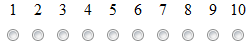 KOÇLUK ANLAŞMASINI OLUŞTURMAK 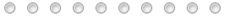 MÜŞTERİ İLE GÜVEN VE SAMİMİYETİ OLUŞTURMAKKOÇLUK VARLIĞIAKTİF DİNLEMEGÜÇLÜ SORULAR SORMADİREK İLETİŞİMFARKINDALIĞI YARATMAKHAREKETLERİ TASARLAMAKPLANLAMA VE HEDEF KOYMAGELİŞİMİ VE SORUMLULUĞU YÖNETMEYukarıdaki puanlamalara bakarak, hangi 2 yetkinliği (ya da yukarıda olmayan kendi seçtiğiniz başka bir yetkinlik) daha etkili kullanmak istersiniz?1.2.Bunun için neye ihtiyacınız var?İlk adımınız ne olabilir?